AVENTOS HF СкладнойРазмеры корпусаВысота от 480 до 1 040 мм
Ширина до 1 800 ммКомплектацияПодбор силового механизма осуществляется после расчета Коэффициента Мощности (км)Коэф мощности = высота корпуса *вес фасада.Количество петель определяется исходя из коэффициента мощности и ширины корпусаВыбор телескопического рычага в зависимости от высоты корпусаКомплектация для стандартного подъемника (расчет на 2 силовых механизма и 2 петли, деревянные фасады или широкие аллюминиевые рамки, ответные планки под саморез)КМСиловой механизм960-26501 x 20F2201.052600-5500 (код 9067)2 x 20F2201.055350-10150 (код 9056)2 x 20F2501.059000-17250 (код 9057)2 x 20F2801.0513500-25003 x 20F2801.05По умолчанию2 петлиЩирина корпуса больше 1200 мм или вес фасада 12-20 кг3 петлиШирина корпуса 1800 мм или вес фасада более 20 кг.4 петливысота корпусарычаг480 мм -570 мм20F3201.01560 мм -710 мм20F3501.01700 мм -900 мм (код 9050)20F3801.01760 мм -1040 мм (код 9051)20F3901.01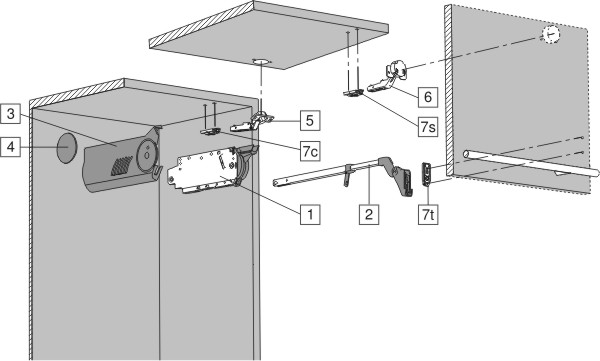 1.Силовой механизм 20F2X01.05 (код 9067 либо 9056 либо 9057)22.Телескопический рычаг 20F3X01.05 (код 9050 либо 9051)23.Заглушка основная левая/правая 20F8001 (код 9069+9070)л+п4.Заглушка круглая с логотипом Blum 20F9001.BL (код 9068)25.Петля CLIP top 120 без пружины 70T5550.TL (код 9072)26.Петля Clip top 78Z5500T (код 9062)27.Ответная планка 175H3100 (под  саморезы) (код 9044)6Ограничитель угла открывания20F7051 - 104 градуса (код 11047)20F7011 - 83 градуса (код 11046)по требованию